Здравствуй, гостья Зима.Цель: формирование у детей целостной картины мира о зимних явлениях через интегрирование образовательных областей.Задачи:1. Обобщить и систематизировать представление детей о характерных признаках зимы.2. Научить самостоятельно находить их и устанавливать связи между сезонными изменениями в природе и образе жизни животных.3. Воспитывать бережное отношение ко всему живому, поощрять стремления заботиться о птицах зимой, развивать наблюдательность, мышление, внимание, познавательную активность.4. Формировать умение одеваться по сезону на улицу.1.   Предложите ребёнку вспомнить  какое время года, месяц сейчас, предшествующее  и последующее время года: - Сколько всего времён года?(3, 4, 7, 12). - Сколько в году месяцев? (7. 12, 24). - Сколько месяцев у каждого времени года? (3, 4, 7, 12). - Назови 1; 2; 3  зимний месяц?2.   Помогите назвать характерные признаки зимы.3. Упражнение «Каким  (какой) может быть:Снег – белым, пушистым, липким;Зима - …(тёплой, суровой, холодной, снежной…);Мороз - …(сильным, слабым, трескучим…).4.  Упражнение «Что лишнее и почему?»Дождь, град, снег, зима.Сентябрь, декабрь, январь, февраль.5. «Продолжи предложения»- Зимой люди ходят в шапках, …- Зима приносит морозы, …- Вода замёрзла на реках, …- Я люблю кататься зимой на …6. «Скажи наоборот»Зимой ночь длинная, а день …Снег белый, а асфальт …Зимой ветер холодный, а летом …7. «Чем похожи и не похожи».Лед и снег; лед и стекло; лед и зеркало; снег и вата.Рекомендуем родителям:- Сделайте с ребёнком для птиц кормушку и повесьте ее за окном;- Почитайте: С. Маршак «Двенадцать месяцев», С. Михалков «Елочка». И. С. Никитин «Встреча зимы» Г. Скребицкий «Первый снег» Н. Носов «На горке» В. Даль «Старик – годовик».- Придумайте сказочную историю о снеговиках;- Нарисуйте вместе с детьми морозные узоры, снежинки;- Погуляйте по зимнему парку и рассмотрите деревья;- Понаблюдайте за трудом людей в зимнее время- Выучите  с ребёнком пословицу:Декабрь год кончает, а зиму начинает.- Выучить стихотворение:«Отчалил осени корабль,И реки льдом сковал декабрь.Начинает календарьМесяц с именем январь.Белой вьюги вьётся шаль,Весь в снегу пришёл февраль»Приложения: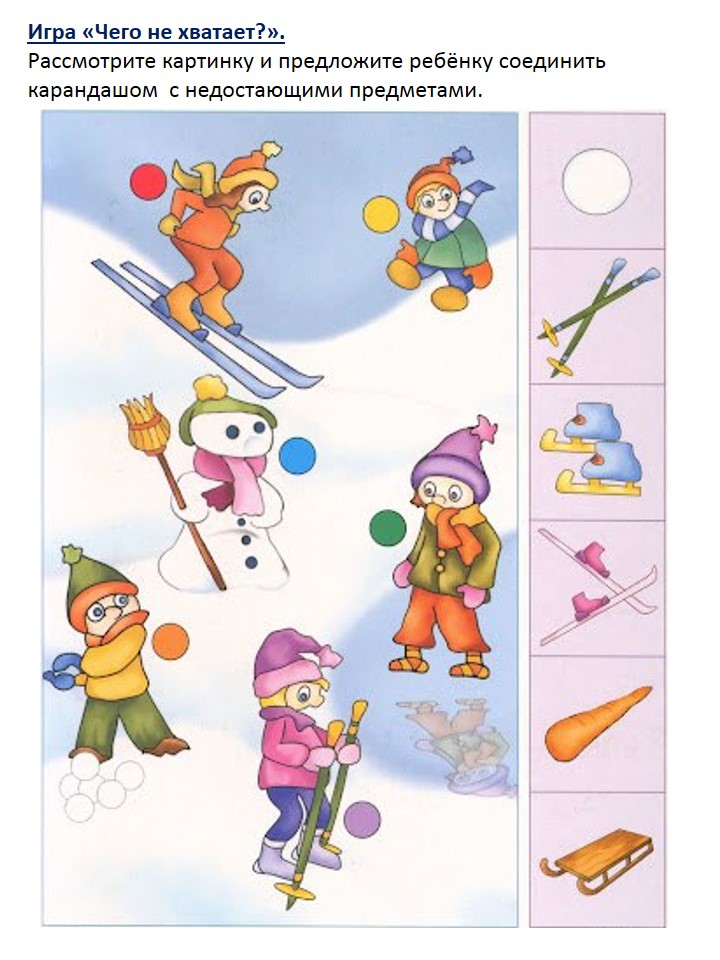 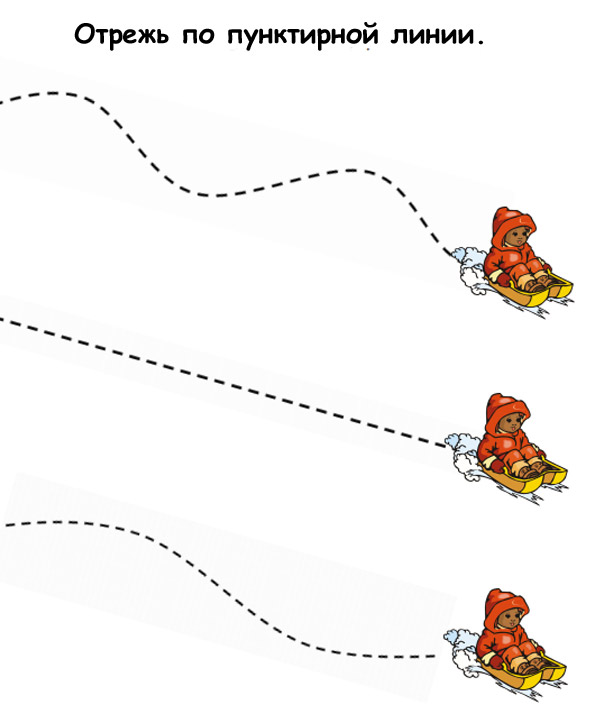 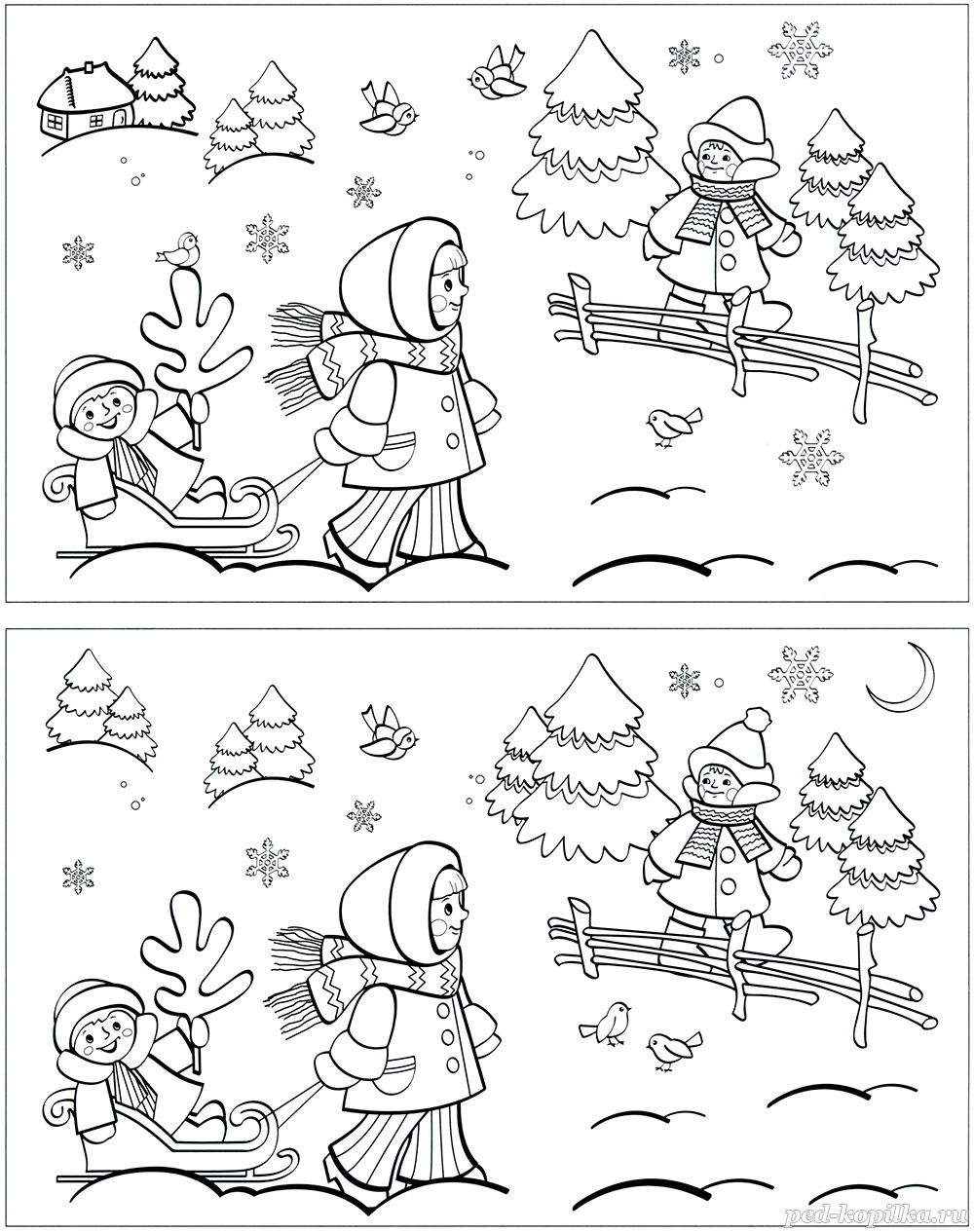 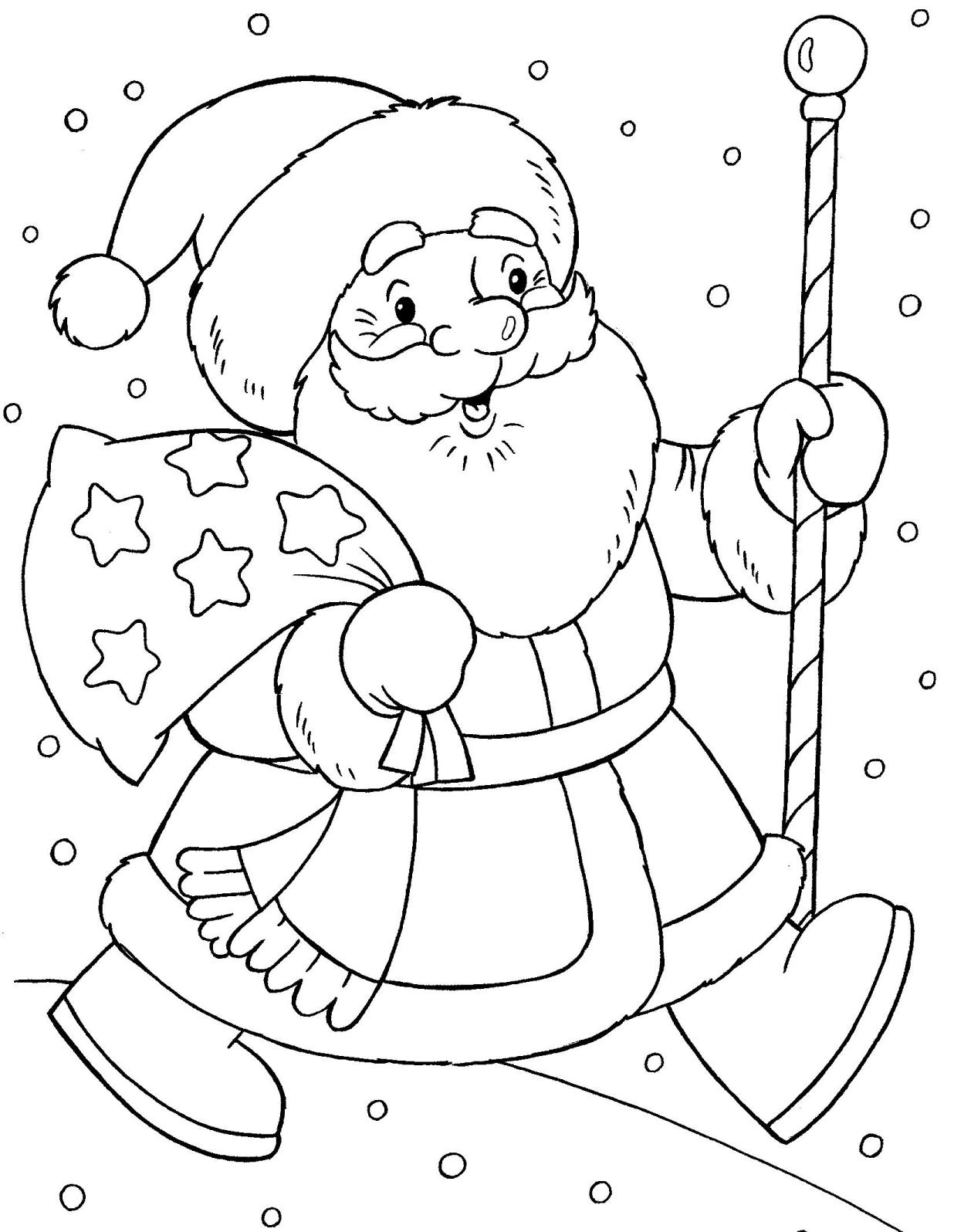 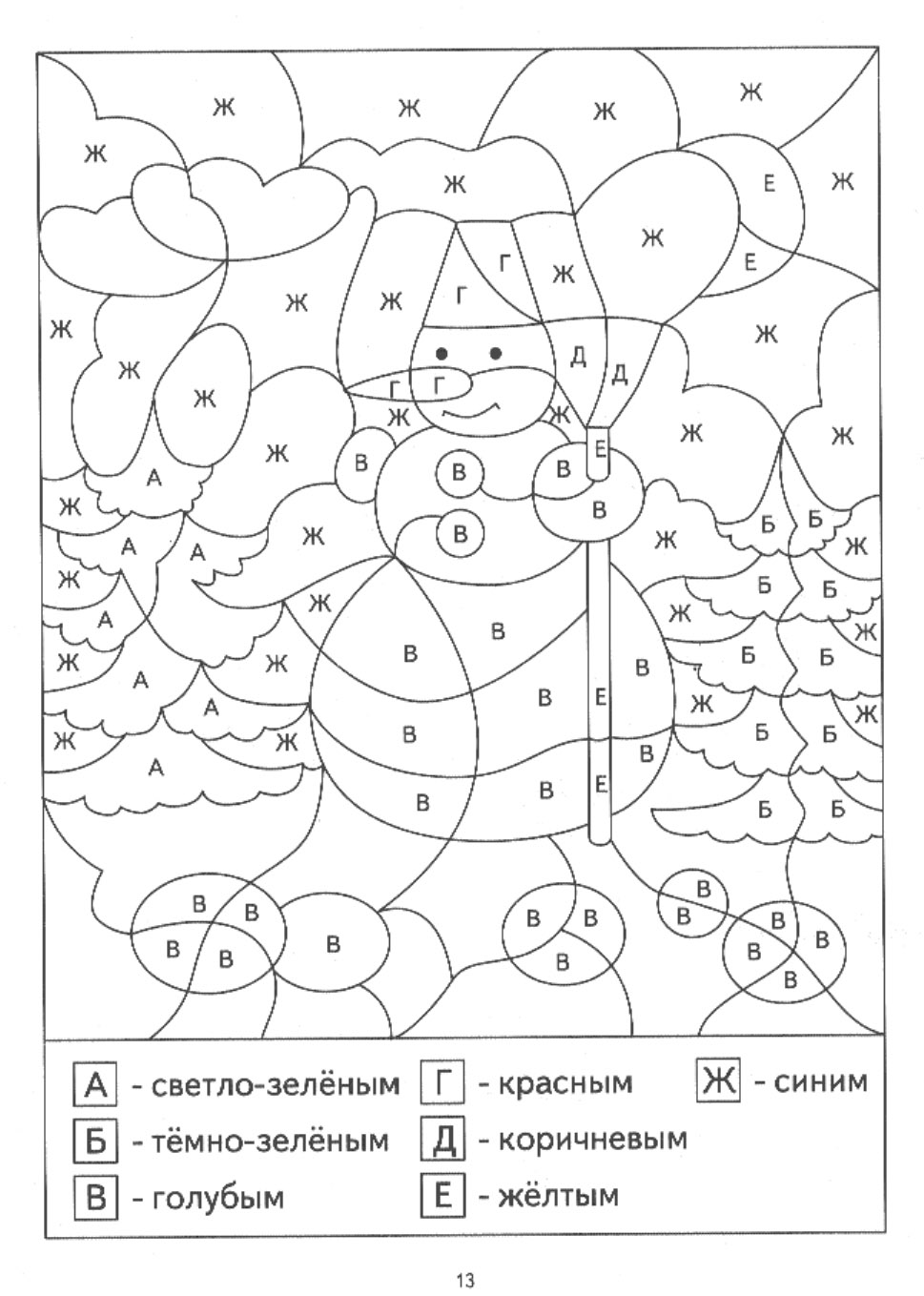 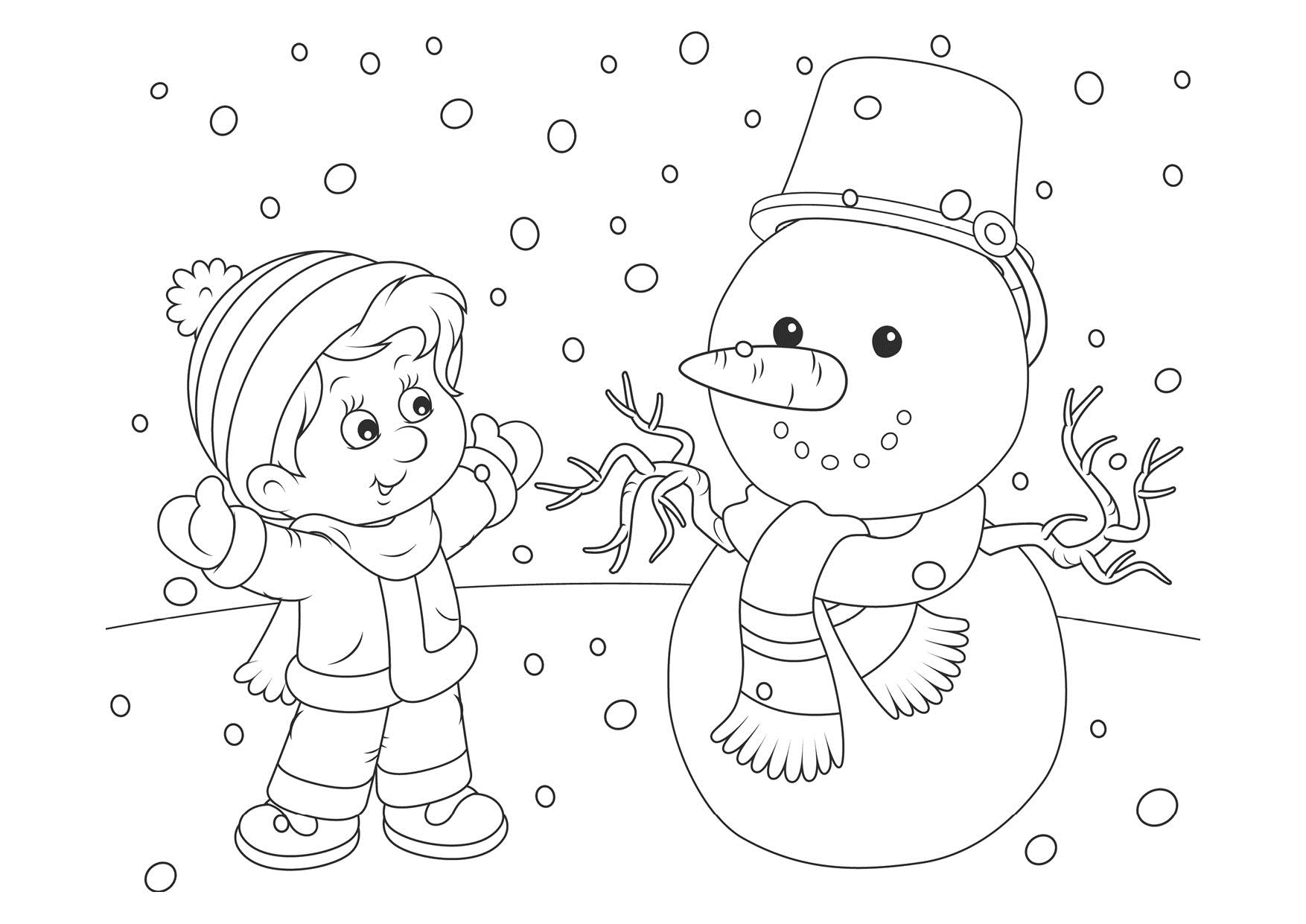 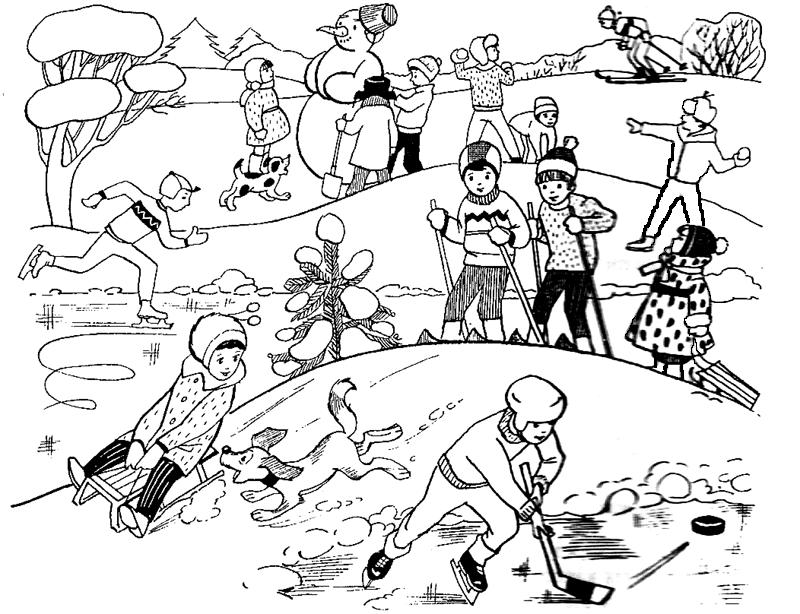 